Hot and Cold Holding Temperature LogInstructions: Record temperatures for each food item and any corrective action taken. Space is provided to take and record temperatures multiple times for each food item throughout service. Cold TCS foods must be held at or below 41F. Hot TCS foods must be held at or above 135F.Temperature Danger Zone = 41F - 135F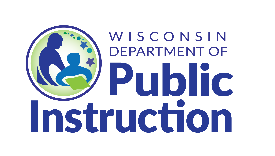 DateFood ItemTime/Holding TempTime/Holding TempTime/Holding TempCorrective Action TakenInitials